Antrag
Kanalanschluss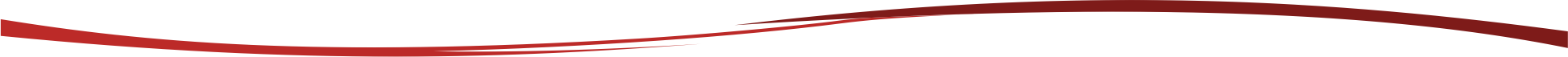 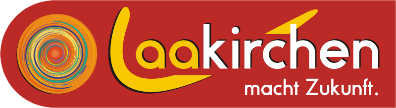 Stadtamt LaakirchenBautechnikabteilungRathausplatz 14663 LaakirchenAngaben zum AntragstellerAngaben zum Grundstück‚Angaben zur BebauungFür o.a. Objekt wird der Anschluss an die öffentliche Kanalisationsanlage der Stadtgemeinde Laakirchen unter Beifügung von Planunterlagen beantragt. Die Baumeister-, Rohrverlege- und Asphaltierungsarbeiten für die Errichtung der Anschlussleitung werden in meinem Auftrag von einer Fachfirma entsprechend der einschlägigen rechtlichen und technischen Bestimmungen durchgeführt. Sollte die Anschlussleitung im Zuge der Errichtung der öffentlichen Kanalisation miterrichtet werden, wird die Stadtgemeinde Laakirchen hiermit ermächtigt, mir den Aufwand hierfür in Rechnung zu stellen. Die Einbindung der Hauskanalanlage in die öffentliche Kanalisation bzw. die Einleitung von Abwässern wird von mir unverzüglich schriftlich beim Stadtamt Laakirchen angezeigt. Ich nehme zur Kenntnis, dass die Errichtung einer Hauskanalanlage gemäß Oö. Bauordnung 1994 § 25 Abs. 1 Z 4 einer Bauanzeige bedarf, welche ich umgehend bei der Baubehörde einbringen werde, sofern die Hauskanalanlage nicht in der Einreichplanung enthalten ist.Im Falle der Inanspruchnahme von öffentlichem Straßengrund der Gemeinde wird von mir hiermit um Sondernutzung mittels des beiliegenden und unterfertigten Gestattungsvertrages ersucht.  Ich bestätige mit meiner Unterschrift die Richtigkeit aller Angaben!Ihre Ansprechpartner:Antrag, technische und rechtliche Auskünfte: 	Ing. Martin Obereigner +43 7613 8644-330Gebührenermittlung und –vorschreibung: 	Christian Grafinger, +43 7613  8644-232Protokoll- und Datenverwaltung: 	Andrea Mottl, +43 7613 8644-332Nur vom Amt auszufüllenFamiliennameVornameVornameStraße/HausnummerPLZOrt(Mobil)telefonE-MailE-MailGrundstücksnummerEinlagezahl (EZ) Katastralgemeinde (KG)Grundstücksfläche in m²Straße/HausnummerStraße/HausnummerPLZOrtIst das Grundstück 
bebaut? ja      neinIst ein Bauvorhaben geplant? ja      neinWenn ja, ist das Vorhaben eingereicht? ja      neinBis wann ist die 
Einreichung geplant?Bis wann ist die Fertigstellung geplant?Ort und DatumUnterschriftAnlagenPlanunterlagen, Gestattungsvertrag (nur bei Inanspruchnahme von öffentlichem Straßengrund)AnmerkungenDer Kanalanschluss (Hausanschlusskanal) befindet sich zum Zeitpunkt des Antrages bereits an der Grundstücksgrenze    ja      neinMeldung an Finanzabteilung amDer Kanalanschluss (Hausanschlusskanal) wird voraussichtlich errichtet bisMeldung an Finanzabteilung amDer Hausanschlusskanal wurde bis zur Grundstücksgrenze errichtet amRechnung N°          über netto €                  vom      Kopie an Finanzabteilung übermittelt am      Die Einbindung der Hauskanalanlage an die öffentliche Kanalisation bzw. die Einleitung von Abwässern wurde vom Eigentümer gemeldet amAbnahmeprotokoll an Bauhof übermittelt amAbnahme durchgeführt amKopie des Abnahmeprotokolls an Finanzabteilung übermittelt am